浙江省杭州市地方标准DB3301/T XXXX—XXXX低碳生态农场碳排放核算与评价规范XXXX-XX-XX发布XXXX-XX-XX实施杭州市市场监督管理局  发布目次前言	II1  范围	12  规范性引用文件	13  术语和定义	14  核算与评价流程	25  核算边界与范围	36  核算步骤与方法	47  核算质量保证	58  核算报告与评价	5附录A（资料性）  温室气体源与温室气体种类示意表	7附录B（规范性）  温室气体排放量计算方法	8附录C（资料性）  核算报告模板	16附录D（资料性）  能源CO2、种植过程农田N2O、CH4、CO2排放因子推荐值	17附录E（资料性）  畜禽养殖过程粪便管理CH4和N2O排放因子推荐值	18附录F（资料性）  不同动物甲烷转化率	19附录G（资料性）  不同动物粪便最大甲烷生产能力	20附录H（资料性）  不同粪便管理方式甲烷转化系数（MCF）和粪便氮中的氧化亚氮排放因子推荐值	21附录I（资料性）  不同动物氮排泄量	22附录J（资料性）  池塘施肥排放因子推荐值	23附录K（资料性）  常用化石燃料相关参数推荐值	24参考文献	25前言本文件按照GB/T 1.1—2020《标准化工作导则  第1部分：标准化文件的结构和起草规则》的规定起草。请注意本文件的某些内容可能涉及专利。本文件的发布机构不承担识别专利的责任。本文件由杭州市农业农村局提出并归口。本文件起草单位：杭州市农业技术推广中心（杭州市植保植检中心）、浙江大学、浙江省农业科学院。本文件主要起草人：孙涛、黄越、陈翔、王京文、吴良欢、马闪闪、尉吉乾、商小兰、姚志昊、贺希格都楞、韩科峰、程琪、徐著、楼玲、赵海莹、孟鹏翔、张海娟、胡康赢、朱诚、王渡丹、李衍。范围本文件规定了低碳生态农场碳排放的核算与评价流程、核算边界与范围、核算步骤与方法、核算质量保证、核算报告与评价。本文件适用于低碳生态农场碳排放核算与评价，其他生态农场可参照执行。规范性引用文件术语和定义
低碳生态农场  ecological low-carbon farm 规模大于30亩，采用一系列生态低碳农业生产技术，减少能源消耗和污染物排放，实现农业综合效益，达到资源匹配合理、环境友好和食品安全的农场。
温室气体  greenhouse gases大气层中自然存在的和由于人类活动产生的能够吸收和散发由地球表面、大气层和云层所产生的、波长在红外光谱内辐射的气态成分。本文件所指温室气体为二氧化碳（CO2）、甲烷（CH4）和氧化亚氮（N2O）。[来源：GB/T 32150—2015, 定义3.1]
全球增温潜势  global warming potential (GWP)将单位质量的某种温室气体在给定时间段内辐射强迫的影响与等量二氧化碳辐射强度影响相关联的系数。[来源：GB/T 32150—2015, 定义3.16]
二氧化碳当量 carbon dioxide equivalent (CO2e)在辐射强度上与某种温室气体质量相当的二氧化碳的量。二氧化碳当量等于给定温室气体的质量乘以它的全球变增温潜势值。[来源：GB/T 32150—2015, 定义3.16]
报告主体  reporting entity具有温室气体排放行为的法人企业或视同法人企业独立核算单位。[来源：GB/T 32150—2015, 定义3.2]
排放因子  emission factor 表征单位生产或消费活动量的温室气体排放的系数。[来源：GB/T 32150—2015, 定义3.13]
燃料燃烧排放  fuel combustion emission燃料在氧化燃烧过程中产生的温室气体排放。[来源：GB/T 32150—2015, 定义3.7]
购入的电力、热力产生的排放  emission from purchased electricity and heat企业（组织）消费的购入电力、热力所对应的电力、热力生产环节产生的二氧化碳排放。热力包括蒸汽、热水等。[来源：GB/T 32150—2015, 定义3.9]
输出的电力、热力产生的排放  emission from exported electricity and heat企业（组织）输出的电力、热力所对应的电力、热力生产环节产生的二氧化碳排放。[来源：GB/T 32150—2015, 定义3.10]
活动数据  activity data导致温室气体排放或可抵扣排放量的农业生产输入与输出活动量的表征值。
碳排放强度  carbon emission intensity单位产量排放的温室气体二氧化碳当量。核算与评价流程碳排放核算与评价流程见图1，包括以下流程：确定温室气体排放核算边界；温室气体排放核算，具体包括：识别温室气体；选择核算方法；选择与收集温室气体活动数据；选择或测算排放因子；核算温室气体排放量与碳排放强度；数据质量保证；温室气体排放核算报告；温室气体排放评价。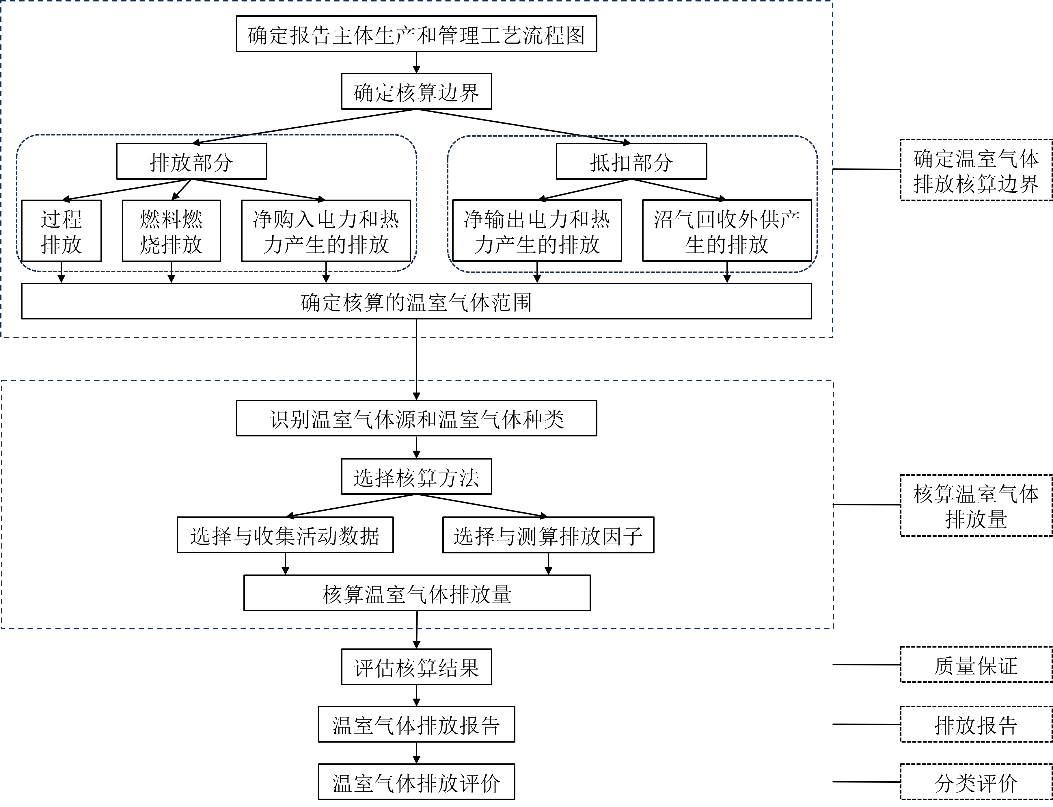 低碳生态农场碳排放核算的工作流程图核算边界与范围核算边界核算边界的确定应参考其生产和管理工艺流程图。核算边界应包括：农业过程排放、燃料燃烧排放、购入的电力、热力产生的排放与输出的电力、热力产生的排放。核算的温室气体范围应包括：二氧化碳（CO2）、甲烷（CH4）和氧化亚氮（N2O）。报告主体应根据实际排放情况确定温室气体种类。核算范围种植型农场核算范围种植型农场过程排放种植型农场的过程排放主要包括稻田甲烷排放、施用肥料（包括化肥和有机肥）产生的氧化亚氮排放、施用尿素产生的二氧化碳排放、有机废弃物（如秸秆还田）处置过程产生的氧化亚氮排放以及土壤碳库变化。生产过程中消耗的燃料和电力生产过程中消耗的燃料和电力应根据农场消费台账或统计报表确定。可抵扣的温室气体排放量农业有机废弃物厌氧发酵生产沼气、电力，利用太阳能和风力等设施发电，向外输出并被第三方利用，可抵扣报告主体相应的温室气体排放量。畜禽养殖型农场核算范围养殖型农场过程排放养殖型农场的过程排放主要包括反刍动物胃肠道甲烷排放、粪便管理甲烷和氧化亚氮排放。生产过程中消耗的燃料和电力生产过程中消耗的燃料和电力应根据农场消费台账或统计报表确定。动物粪便管理动物粪便管理甲烷和氧化亚氮排放只包括动物粪便在养殖场内贮存和处理过程中产生的甲烷和氧化亚氮，不包括粪便施入农田后的甲烷和氧化亚氮排放。可抵扣的温室气体排放量养殖产生的有机废弃物厌氧发酵生产沼气、电力，利用太阳能和风力等设施发电，向外输出并被第三方利用，可抵扣报告主体相应的温室气体排放量。水产养殖型农场核算范围水产养殖型农场过程排放水产养殖型农场的过程排放主要包括池塘施肥输入的肥料产生的氧化亚氮排放。生产过程中消耗的燃料和电力生产过程中消耗的燃料和电力应根据农场消费台账或统计报表确定。种养结合型农场核算范围种养结合型农场的核算范围按照实际种养类型参照5.2.1、5.2.2、5.2.3执行。核算步骤与方法识别温室气体排放源及种类在确定的核算边界范围内，温室气体源与温室气体种类参照附录A。选择与收集温室气体活动数据报告主体应按照表1由高到低的次序选择和收集活动数据。温室气体活动数据收集方式推荐选择温室气体排放因子报告主体应按照表2由高到低的次序选择和收集温室气体排放因子，并对来源作出说明。温室气体排放因子获取方式推荐计算温室气体排放量根据主体生产特点，选择适宜排放因子计算排放量，包括过程排放（种植过程、畜禽养殖过程和水产养殖过程）、燃料燃烧排放，购入的电力和热力产生的排放、输出的电力和热力产生的排放和甲烷减排量，由此计算碳排放强度。计算方法应符合附录B的要求。种植过程计算方法参考NY/T 4300，畜禽养殖过程计算方法参考NY/T 4243。核算质量保证数据选择数据选择应遵循如下优先原则：针对具体核算对象的数据年份和收集数据最短时间期限的时间数据优先；针对所在地理区域具有地区代表性的产品的具体数据优先；针对对象的具体某项技术或一套混合技术的具体技术数据优先；对核算结果有显著影响的过程原始数据优先；具有减排潜力且减排可由产品生产执行或影响的过程数据优先。核算质量碳排放核算数据应包括相关报告主体核算边界范围内温室气体排放所有数据。数据应至少保存五年。报告主体应加强温室气体数据质量管理工作，包括但不限于：建立温室气体排放核算和报告的规章制度，包括负责部门和人员、工作流程和内容、工作周期和时间节点等；指定专职人员负责温室气体排放核算和报告工作；建立温室气体排放源一览表，对于不同排放源的活动数据和排放因子数据的获取提出相应的要求；建立健全温室气体数据记录管理体系，包括数据来源、数据获取时间及相关责任人等信息的记录管理；建立温室气体排放报告内部审核制度，确保数据真实、准确、可靠，定期对温室气体排放数据进行交叉校验，对可能产生的数据误差风险进行识别，并提出相应的解决方案。核算报告与评价核算报告基本要求核算报告按8.1.2～8.1.5填写，模板见附录C。报告主体基本信息报告主体基本信息应包括企业名称、报告年度、统一社会信用代码、法定代表人、填报人和联系方式等。温室气体排放量与排放强度报告主体应报告在核算和报告期内温室气体排放总量，并分别报告过程排放、购入的电力和热力产生的排放、输出的电力和热力产生的排放、粪便厌氧发酵甲烷回收量。活动数据及来源报告主体应报告的活动数据包括但不限于：不同品种燃料的消耗量，过程排放的相关数据，购入的电力量和热力量以及输出电力量和热力量等；种植品种与面积、种植管理模式、肥料施用量、产量等；饲养各动物数量与规模，水产施肥种类和数量等。排放因子数据及来源报告主体应报告在核算期内本农场所涉及的各种农作物排放因子的选择及其依据，动物排放因子的选择及其依据，各种能源消耗的排放因子选择，如果是计算获得的排放因子，应报告排放因子的计算过程以及各种参数取值情况和依据，并说明这些数据的来源。排放评价比较评价 报告主体根据当前和历史碳排放数据，分析排放趋势和特征，评价碳排放强度上升或下降程度，并根据最大排放源，制定减排计划与措施。分类评价根据报告主体生产特点分类（种植型、养殖型、种养结合型）按碳排放强度每年进行分类评价。
（资料性）
温室气体源与温室气体种类示意表温室气体源与温室气体种类示意表见表A.1。温室气体源与温室气体种类示意表
（规范性）
温室气体排放量计算方法过程排放量计算方法过程排放量总和按式（B.1）计算。		(B.1)式中：Ep——过程温室气体排放量总和，单位为吨二氧化碳当量（tCO2e）；Ep,i——第i个过程产生的温室气体排放，单位为吨二氧化碳当量（tCO2e）。种植过程农田甲烷排放量按式（B.2）计算。		(B.2)式中：Esoil-CH4	——农田甲烷排放量，单位为吨二氧化碳当量（tCO2e）； EFCH4 	——农田甲烷排放因子，单位为千克甲烷每公顷（kg CH4/ hm2）；i——农田类型，包括单季稻、双季早稻和双季晚稻；A——农田种植面积（hm2）；GWPCH4——甲烷的全球增温潜势值，取27.9。施肥造成的N2O排放量施肥造成的N2O排放量按式（B.3）计算。		(B.3)式中：Efertilization-N2O——施用氮肥引起的温室气体排放总量，单位为吨二氧化碳当量（tCO2e）； EN2O-direct——施肥引起直接N2O排放量，单位为吨氧化亚氮（tN2O）；EN2O-indirect——施肥引起的间接N2O排放量，单位为吨氧化亚氮（tN2O）；GWPN2O——N2O的全球增温潜势，取273。施肥N2O直接排放量按式（B.4）计算。		(B.4)式中：EN2O-direct——施肥引起直接N2O排放量，单位为吨氧化亚氮（tN2O）；FCN——核算面积及作物生长期内无机氮（纯养分）的总施用量，单位为吨氮（tN）；FON——核算面积及作物生长期内动物粪肥、堆肥、秸秆还田等有机氮（纯养分的总施用量），单位为吨氮（tN）；EF1——氮肥N2O直接排放系数，见附录D；k——N2O-N转化为N2O系数，取44/28。施肥N2O间接排放量按式（B.5）计算。		(B.5)式中：EN2O-indirect——施肥引起间接N2O排放量，单位为吨氧化亚氮（tN2O）（tN2O）；EN2O-volatilization——施肥引起基于挥发氮导致的N2O排放量，单位为吨氧化亚氮（tN2O）；EN2O-leaching——施肥引起基于淋溶/径流导致的N2O排放量，单位为吨氧化亚氮（tN2O）。基于挥发氮导致的N2O排放量按式（B.6）计算。		(B.6)式中：EN2O-volatilization——施肥引起基于NH3和NOx形式挥发氮导致的N2O排放量，单位为吨氧化亚氮（tN2O）；FCN——核算面积及作物生长期内无机氮（纯养分）的总施用量，单位为吨氮（tN）；0.1——施用的无机氮肥中以NH3和NOx形式挥发的氮比例；FON——核算面积及作物生长期内动物粪肥、堆肥等有机氮（纯养分）的总施用量，单位为吨氮（tN）；0.2——施用的有机氮肥中以NH3和NOx形式挥发的氮比例；EF2——基于挥发作用的N2O排放因子，见附录D；k——N2O-N转化为N2O系数，取44/28。基于淋溶/径流导致的N2O排放量按式（B.7）计算。		(B.7)式中：EN2O-leaching——淋溶和径流产生的N2O的量，单位为吨氧化亚氮（tN2O）；FCN——核算面积及作物生长期内无机氮（纯养分）的总施用量，单位为吨氮（tN）；FON——核算面积及作物生长期内动物粪肥、堆肥等有机氮（纯养分）的总施用量，单位为吨氮（tN）；0.3——淋溶/径流发生地区管理土壤中通过溶淋和径流损失的氮占所有施入氮比例；EF3——基于淋溶/径流作用的N2O排放因子，见附录D；k——N2O-N转化为N2O系数，取44/28。生产肥料造成的CO2排放量按式（B.8）计算。		(B.8)式中：Efertilization-CO2——生产肥料造成的CO2排放总量，单位为吨二氧化碳当量（tCO2e）；Murea——尿素使用量，单位为吨（t）；Purea——尿素生产企业二氧化碳排放强度，单位为吨二氧化碳每吨（tCO2/t），由生产企业提供；Mcf——复合肥使用量，单位为吨（t）；Pcf——复合肥生产企业二氧化碳排放强度，单位为吨二氧化碳每吨（tCO2/t），由生产企业提供。施用尿素造成的CO2排放量按式（B.9）计算。		(B.9)式中：Eurea-CO2——施用尿素造成的CO2排放总量，单位为吨二氧化碳当量（tCO2e）；Murea	——尿素施用量，单位为吨（t）；EFurea——尿素二氧化碳排放因子，单位为吨二氧化碳每吨（tCO2/t），见附录D。土壤碳库变化土壤碳库变化按式（B.10）计算。		(B.10)式中：△Esoil, CO2 ——农田土壤中的年度碳库变化量，单位为吨二氧化碳每年（tCO2/a）；SOCT——核算期最后一年的土壤有机碳库，单位为吨碳（tC）；SOC0——核算期初始年的土壤有机碳库，单位为吨碳（tC）；T——一个核算期的年数，单位为年（a）；n——CO2-C转化为CO2系数，取44/12。土壤有机碳库按式（B.11）计算。		(B.11)式中：Dsoil	——土壤容重，单位为克每立方厘米（g/cm3），根据实际测定获得；Hsoil	——耕层厚度，单位为厘米（cm），取30；A——土地面积，单位为公顷（hm2）；CSOC	——土壤SOC含量，单位为克每千克（g/kg），根据实际测定获得；0.1——单位换算系数。畜禽养殖过程动物胃肠道发酵甲烷排放量动物胃肠道发酵甲烷排放按式（B.12）计算。		(B.12)式中：Egut-CH4——动物胃肠道发酵甲烷排放量，单位为吨二氧化碳当量（tCO2e）； EFgut-CH4, i——第i种动物胃肠道发酵甲烷排放因子，单位为千克甲烷/头/年（kg CH4/头/a）； APi——第i种动物存栏数，单位为头或只（头/只）；GWPCH4——甲烷的全球增温潜势值，取28。奶牛、非奶牛、水牛、羊等反刍动物的肠道发酵甲烷排放因子应优先使用测定值。如无测定值，可通过式（B.13）计算获得，若无测定值且不能通过计算获得，可选用附录E中的缺省值。		(B.13)式中：GEi	——第i种动物每天通过饲料摄取的总能量，单位为兆焦每头每天（MJ/头/天）。GE的确定应优先使用报告主体自身的测定值。如无测定值，可通过动物饲料干物质摄入量乘以18.45计算获得；Ym,I	——第i种动物甲烷转化率，即采食饲料中总能转化成甲烷能的比例，单位为百分比（%）。Ym的确定应优先使用报告主体自身的测定值。如无测定值，可选用附录F的推荐值；k——甲烷能转化因子，取55.65，单位为兆焦每千克甲烷（MJ/kg CH4）。动物粪便管理甲烷排放量动物粪便管理甲烷排放量按式（B.14）计算。		(B.14)式中：Efeces-CH4——动物粪便管理甲烷排放量，单位为吨二氧化碳当量（tCO2e）； EFfeces-CH4, i——第i种动物粪便管理甲烷排放因子，单位为千克甲烷/头/年（kg CH4/头/a）； APi——第i种动物存栏数，单位为头或只（头/只）;GWPCH4——甲烷的全球增温潜势值，取28。奶牛、非奶牛、水牛、羊、猪等动物的粪便管理甲烷排放因子应优先使用测定值。如无测定值，可通过式（B.15）计算获得。若无测定值且不能通过计算获得，可选用附录E中的缺省值。		(B.15)式中：EFfeces-CH4,I ——第i种动物粪便管理甲烷排放因子，单位为千克甲烷（kg CH4/头/年）；VSi ——第i种动物每日易挥发固体排泄量，单位为千克易挥发固体每头每天（kg VS/头/天）；B0,i ——第i种动物的最大甲烷生产能力，单位为立方米甲烷每千克易挥发固体（m3 CH4/kg VS），见附录G；0.67——甲烷的质量体积密度，单位为千克每立方米（kg /m3）；MCFj ——粪便管理方式j的甲烷转化系数（%），见附录H；MSi,j ——第i种动物在粪便管理方式j中所占比例（%），通过报告主体的管理记录确定。动物每日易挥发固体排泄量按式（B.16）计算。		(B.16)VS——动物每日易挥发固体排泄量，单位为千克每头每天（kg dmVS/头/天）；GE——动物每天总能摄入量，单位为兆焦每头每天（MJ/头/天），GE的确定应优先使用报告主体自身的测定值。如无测定值，可通过动物饲料干物质摄入量乘以18.45计算获得；DE%——动物摄入饲料的消化率，单位为百分比（%），DE%的确定应优先使用报告主体自身的测定值。如无测定值，推荐牛的饲料消化率为70%，羊为65%，猪为80%；UE——尿能占总能的系数。UE的确定应优先使用报告主体自身的测定值。如无测定值，推荐牛羊的系数为0.04，猪为0.02；ASH——粪便中的灰分含量，ASH的确定应优先使用报告主体自身的测定值。如无测定值，推荐牛羊粪便的灰分为0.08，猪粪便的灰分为0.04。动物粪便管理氧化亚氮排放量动物粪便管理氧化亚氮排放量按式（B.17）计算。		(B.17)式中：Efeces-N2O——动物粪便管理氧化亚氮排放量，单位为吨二氧化碳当量（tCO2e）；EFfeces-N2O,i——特定种群粪便管理氧化亚氮排放因子（千克/头/年）；APi——第i种动物的数量头或只（头/只）；GWPN2O——N2O的全球增温潜势，取265。奶牛、肉牛、羊、猪、家禽等粪便管理氧化亚氮排放因子应优先使用报告主体自身的测定值。如无测定值可通过式（B.18）计算获得。若无测定值且不能通过计算获得，可选用附录E中的缺省值。		(B.18)式中：Nexi	——第i种动物的年均N排泄量（kgN/头/年），优先使用报告主体自身的测定值。如无测定值，可参考附录I；MSi,j	——第i种动物在粪便管理方式j中所占比例（%），通过报告主体的管理记录确定；EFi,j ——第j种粪便管理方式下粪便氮中的氧化亚氮排放因子，单位为千克N2O-N每千克氮（kg N2O-N/kg N），见附录H；k——N2O-N转化为N2O系数，取44/28。水产养殖过程水产养殖过程排放量按式（B.19）计算。		(B.19)式中：EAF	——池塘施肥导致的排放，单位为吨二氧化碳当量（tCO2e）；ADW,i——向池塘中加入物料i的消耗量，单位为吨（t）；EFW,i——物料i排放因子，单位为吨二氧化碳当量每吨（tCO2e/t），参考值见附录J。燃料燃烧产生的排放量燃料燃烧产生的排放量按式（B.20）计算。		(B.20)式中：Eburning——燃料燃烧产生的温室气体排放量总和，单位为吨二氧化碳（tCO2）；ADfuel，i ——核算和报告年度内第i种化石燃料的活动数据，单位为吉焦（GJ）；EFfuel，i ——第i种化石燃料的排放因子，单位为吨二氧化碳/吉焦（tCO2/GJ）；i——化石燃料的种类；化石燃料的活动数据按式（B.21）计算。		(B.21)式中：ADfuel，i——第i种化石燃料的活动水平，单位为吉焦（GJ）；FUfuel，i——第i种化石燃料的年消耗量，对固体或液体燃料以吨（t）为单位，对气体燃料以万立方米（104m3）为单位；化石燃料消耗量数据统计以报告主体的能源台账或统计报表来确定；NCVi——第i种化石燃料的低位发热值，对固体或液体燃料以吉焦每吨（GJ/t）为单位，对气体燃料以吉焦每万立方米（GJ/104m3）为单位；本指南给出了不同燃料的低位发热值缺省值，具体数值见附录K；i——化石燃料的种类。化石燃料的年消耗量按式（B.22）计算。		(B.22)式中：EFfuel，i——第i种燃料的排放因子，单位为吨二氧化碳/吉焦（tCO2/GJ）；CCi ——第i种燃料的单位热值含碳量，单位为吨碳/吉焦（tC/GJ），见附录K;OFi——第i种燃料的碳氧化率，见附录K；i——化石燃料的种类；n——C转化为CO2系数，取44/12。购入的电力、热力产生的排放量购入的电力产生的排放量按式（B.23）计算。		(B.23)式中：Ee-in——购入的电力所产生的CO2排放，单位为吨二氧化碳（tCO2）；见附录D；ADe-in——购入的电力量，单位为兆瓦时（MWh）；EFe——电力生产排放因子，单位为吨二氧化碳每兆瓦时（tCO2/MWh），见附录D。购入的热力产生的排放量按式（B.24）计算。		(B.24)式中：Eh-in	——购入的热力所产生的温室气体排放，单位为吨二氧化碳（tCO2）；ADh-in——购入的热力量，单位为吉焦（GJ）；EFh——热力生产排放因子，单位为吨二氧化碳每吉焦（tCO2/GJ），取0.11。输出的电力、热力产生的排放量输出的电力产生的排放量按式（B.25）计算。		(B.25)式中：Ee-out	——输出的电力所产生的CO2排放，单位为吨二氧化碳（tCO2）；ADe-out——输出的电力量，单位为兆瓦时（MWh）；EFe——电力生产排放因子，单位为吨二氧化碳每兆瓦时（tCO2/MWh），见附录D。输出的热力产生的排放量按式（B.26）计算。		(B.26)式中：Eh-out——输出的热力产生的温室气体排放，单位为吨二氧化碳（tCO2）；ADh-out——输出的热力量，单位为吉焦（GJ）；EFh——热力生产排放因子，单位为吨二氧化碳每吉焦（tCO2/GJ），取0.11。甲烷减排量计算方法甲烷减排量按式（B.27）计算。		(B.27)式中：Erecover-CH4	——农业废弃物厌氧发酵后沼气回收利用甲烷减排量，单位为吨二氧化碳（tCO2）；Rin-CH4——报告主体回收沼气自用的CH4量，单位为吨甲烷（tCH4）；Rout-CH4——报告主体回收沼气外供第三方的CH4量，单位为吨甲烷（tCH4）；GWPCH4——甲烷的全球增温潜势值，取28。回收沼气自用CH4扣除量按式（B.28）计算。		(B.28)式中：Rin-CH4——报告主体回收沼气自用的CH4量，单位为吨甲烷（tCH4）；ηin——设备的气体转化效率（%），用作燃料燃烧时，取缺省值99%；Qin——报告主体自用的沼气气体体积，单位为（104Nm3）；PURCH4——沼气中甲烷气体的含量；ρ——CH4气体在标准状况下的密度（t/104Nm3），取6.7。回收沼气外供CH4扣除量按式（B.29）计算。		(B.29)式中：Rout-CH4——报告主体回收沼气外供第三方的CH4量，单位为吨甲烷（tCH4）；Qout——报告主体外供第三方的沼气气体体积，单位为（104Nm3）；PURCH4——沼气中甲烷气体的含量；ρ——CH4气体在标准状况下的密度（t/104Nm3）。碳排放量计算方法按式（B.30）计算。		(B.30)式中：E——温室气体排放总量，单位为吨二氧化碳当量（tCO2e）；Ep——过程温室气体排放量总和，单位为吨二氧化碳当量（tCO2e）；Eburning——燃料燃烧产生的温室气体排放量总和，单位为吨二氧化碳当量（tCO2e）；Ee-in——购入的电力所产生的CO2排放，单位为吨二氧化碳当量（tCO2e）；Eh-in——购入的热力所产生的温室气体排放，单位为吨二氧化碳当量（tCO2e）；Ee-out	——输出的电力所产生的CO2排放，单位为吨二氧化碳当量（tCO2e）；Eh-out——输出的热力产生的温室气体排放，单位为吨二氧化碳当量（tCO2e）；Erecover-CH4——废弃物厌氧发酵生成沼气外供第三方利用量，单位为吨二氧化碳当量（tCO2e）；△Esoil, CO2 ——农田土壤中的年度碳库变化量，单位为吨二氧化碳当量（tCO2e）。种植业碳排放强度计算方法按式（B.31）计算。		(B.31)式中：Pplant	——种植业碳排放强度，单位为吨二氧化碳当量每吨（tCO2e/t）；Eplant	——核算主体温室气体排放总量，单位为吨二氧化碳当量（tCO2e）；Cplant	——核算主体农产品产量，单位为吨（t）。养殖业碳排放强度计算方法按式（B.32）计算。		(B.32)式中：Pbreed——养殖业碳排放强度，单位为吨二氧化碳当量每吨（tCO2e/t）；Ebreed——核算主体温室气体排放总量，单位为吨二氧化碳当量（tCO2e）；Cbreed——核算主体养殖动物产出量，单位为吨（t）。
（资料性）
核算报告模板核算报告模板见表C.1。核算报告模板法定代表人（签字）：                       报告日期：    年    月    日报告主体（盖章）
（资料性）
能源CO2、种植过程农田N2O、CH4、CO2排放因子推荐值能源CO2、种植过程农田N2O、CH4、CO2排放因子推荐值见表D.1～表D.4。能源CO2排放因子推荐值种植过程农田N2O排放因子推荐值种植过程农田CH4排放因子推荐值种植过程农田CO2排放因子推荐值
（资料性）
畜禽养殖过程粪便管理CH4和N2O排放因子推荐值畜禽养殖过程粪便管理CH4和N2O排放因子推荐值见表E.1～表E.2。畜禽养殖过程肠道发酵CH4排放因子推荐值畜禽养殖过程粪便管理CH4和N2O排放因子推荐值
（资料性）
不同动物甲烷转化率不同动物甲烷转化率见表F.1。
（资料性）
不同动物粪便最大甲烷生产能力不同动物粪便最大甲烷生产能力见表G.1。
（资料性）
不同粪便管理方式甲烷转化系数（MCF）和粪便氮中的氧化亚氮排放因子推荐值不同粪便管理方式甲烷转化系数（MCF）和粪便氮中的氧化亚氮排放因子推荐值见表H.1。不同粪便管理方式甲烷转化系数（MCF）和粪便氮中的氧化亚氮排放因子推荐值
（资料性）
不同动物氮排泄量不同动物氮排泄量（Nex）见表I.1。不同动物氮排泄量
（资料性）
池塘施肥排放因子推荐值池塘施肥排放因子推荐值见表J.1。池塘施肥排放因子推荐值
（资料性）
常用化石燃料相关参数推荐值常用化石燃料相关参数推荐值见表K.1～表K.3。固体燃料参数推荐值液体燃料参数推荐值气体燃料参数推荐值参考文献  GB/T 32150 工业企业温室气体排放核算和报告通则  NY/T 4300—2023 气候智慧型农业 作物生产固碳减排监测与核算规范  NY/T 4243—2022 畜禽养殖场温室气体排放核算方法  《省级温室气体清单编制指南（试行）》（发改办气候〔2011﹞1041号〕  国家温室气体清单指南—2022（政府间气候变化专门委员会(IPCC）)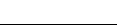 ICS  13.020.10CCS  Z 04 3301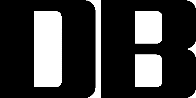 数据类型描述原始数据直接计量、监测获得的数据次级数据通过原始数据折算获得的数据，如：根据年度购买量及库存量的变化确定的数据；根据财务数据折算的数据等替代数据来自相似过程或活动的数据数据类型描述排放因子实测值或测算值通过农业企业内的直接测量等方法得到的排放因子或相关参数值排放因子参考值来源于国家、省级、地级测算出的排放因子排放因子参考值采用IPCC国家温室气体清单指南、省级温室气体清单指南核算边界温室气体源类型温室气体源类型排放源举例排放源举例核算边界温室气体源类型温室气体源类型排放源温室气体种类过程排放种植生产过程排放农田CH4过程排放种植生产过程排放化肥氮、有机肥（堆肥、沼肥、绿肥、商品有机肥等）氮N2O、CH4过程排放种植废弃物处置过程排放秸秆还田N2O、CH4过程排放种植土壤碳库农田CO2（固碳/释放碳）过程排放畜禽养殖生产过程排放胃肠道CH4过程排放畜禽养殖粪污处置过程粪便N2O、CH4过程排放水产养殖生产过程排放池塘施肥N2O燃料燃烧排放移动燃烧源移动燃烧源生产过程中用到的机械设备CO2燃料燃烧排放固定燃烧源固定燃烧源用于发电和供热的设备CO2购入的电力与热力产生的排放由报告主体从系统外部购入的电力、热力由报告主体从系统外部购入的电力、热力播种设备、收割设备、混合搅拌设备、废弃物处置设备、暖气等用电用热设备CO2输出的电力与热力产生的排放由报告主体向系统外部输出的电力、热力由报告主体向系统外部输出的电力、热力农业废弃物厌氧发酵、太阳能设施、风力设施等CO2厌氧发酵甲烷回收量农业废弃物厌氧发酵过程甲烷回收量农业废弃物厌氧发酵过程甲烷回收量农业废弃物厌氧发酵设施CH4主体信息企业名称统一社会信用代码统一社会信用代码统一社会信用代码统一社会信用代码统一社会信用代码统一社会信用代码主体信息法定代表人填报人填报人联系方式联系方式联系方式联系方式主体信息报告年度地址地址温室气体排放量与排放强度排放部分（tCO2e）过程排放量过程排放量过程排放量过程排放量过程排放量过程排放量过程排放量过程排放量温室气体排放量与排放强度排放部分（tCO2e）燃料燃烧排放量燃料燃烧排放量燃料燃烧排放量燃料燃烧排放量燃料燃烧排放量燃料燃烧排放量燃料燃烧排放量燃料燃烧排放量温室气体排放量与排放强度排放部分（tCO2e）购入电力量和热力排放量购入电力量和热力排放量购入电力量和热力排放量购入电力量和热力排放量购入电力量和热力排放量购入电力量和热力排放量购入电力量和热力排放量购入电力量和热力排放量温室气体排放量与排放强度抵扣部分（tCO2e）输出电力量和热力排放量输出电力量和热力排放量输出电力量和热力排放量输出电力量和热力排放量输出电力量和热力排放量输出电力量和热力排放量输出电力量和热力排放量输出电力量和热力排放量温室气体排放量与排放强度抵扣部分（tCO2e）粪便厌氧发酵甲烷回收量粪便厌氧发酵甲烷回收量粪便厌氧发酵甲烷回收量粪便厌氧发酵甲烷回收量粪便厌氧发酵甲烷回收量粪便厌氧发酵甲烷回收量粪便厌氧发酵甲烷回收量粪便厌氧发酵甲烷回收量温室气体排放量与排放强度抵扣部分（tCO2e）农田土壤碳库变化量农田土壤碳库变化量农田土壤碳库变化量农田土壤碳库变化量农田土壤碳库变化量农田土壤碳库变化量农田土壤碳库变化量农田土壤碳库变化量温室气体排放量与排放强度净排放量（tCO2e）净排放量（tCO2e）净排放量（tCO2e）净排放量（tCO2e）净排放量（tCO2e）净排放量（tCO2e）净排放量（tCO2e）净排放量（tCO2e）净排放量（tCO2e）温室气体排放量与排放强度主产品排放强度（tCO2e/t）主产品排放强度（tCO2e/t）主产品排放强度（tCO2e/t）主产品排放强度（tCO2e/t）主产品排放强度（tCO2e/t）主产品排放强度（tCO2e/t）主产品排放强度（tCO2e/t）主产品排放强度（tCO2e/t）主产品排放强度（tCO2e/t）活动数据能源消耗能源消耗电力（度）电力（度）电力（度）电力（度）燃煤（t）燃煤（t）燃煤（t）燃煤（t）汽油（L）汽油（L）汽油（L）汽油（L）汽油（L）汽油（L）柴油（L）柴油（L）柴油（L）活动数据能源消耗能源消耗活动数据种植种植面积（亩）面积（亩）品种品种品种品种氮投入（kg）氮投入（kg）氮投入（kg）氮投入（kg）氮投入（kg）氮投入（kg）氮投入（kg）氮投入（kg）氮投入（kg）氮投入（kg）尿素（kg）活动数据种植种植面积（亩）面积（亩）品种品种品种品种化肥氮化肥氮有机肥氮有机肥氮有机肥氮有机肥氮秸秆氮秸秆氮秸秆氮秸秆氮尿素（kg）活动数据种植种植活动数据畜禽养殖畜禽养殖动物种类数量（头或只）数量（头或只）数量（头或只）数量（头或只）数量（头或只）体重（kg/头或只）体重（kg/头或只）体重（kg/头或只）体重（kg/头或只）日粮（kg/头或只）/天）日粮（kg/头或只）/天）日粮（kg/头或只）/天）日粮（kg/头或只）/天）日粮（kg/头或只）/天）粪便管理方式粪便管理方式活动数据畜禽养殖畜禽养殖活动数据水产养殖水产养殖施肥种类施肥种类施肥种类施肥种类施肥种类施肥种类施肥种类施肥种类数量（kg）数量（kg）数量（kg）数量（kg）数量（kg）数量（kg）数量（kg）数量（kg）数量（kg）活动数据水产养殖水产养殖排放因子数据及来源说明种植排放因子的数据及来源说明排放因子数据及来源说明养殖排放因子的数据及来源说明排放因子数据及来源说明能源消耗的排放因子的数据及来源说明排放源类型排放因子单位电力根据电网变动t CO2/MWh燃煤2.52kg CO2/kg汽油2.5455kg CO2/kg柴油2.5207kg CO2/kg天然气0.4483kg CO2/kg排放源类型排放因子单位直接排放0.0109kg N2O-N/kgN氮挥发间接排放0.01kg N2O-N/(kg NH3-N+挥发NOX-N)淋溶/径流间接排放0.0075kg N2O-N/(kg淋溶/径流N)排放源类型排放因子单位单季稻215.5kg CH4e/hm2双季早稻211.4kg CH4e/hm2双季晚稻224kg CH4e/hm2排放源类型排放因子单位尿素0.73kg CO2/kg过程类型奶牛非奶牛水牛绵羊山羊家禽猪马驴/骡单位规模化饲养88.152.970.58.28.9—11810千克/头/年散养89.367.987.78.79.4—11810千克/头/年过程类型奶牛非奶牛水牛绵羊山羊家禽猪马驴/骡单位粪便管理CH4排放8.333.315.550.260.280.025.081.640.9千克/头/年粪便管理N2O排放2.0650.8460.8750.1130.1130.0070.1750.3300.188千克/头/年种类不同动物甲烷转化率（𝒀𝒎）单位奶牛、非奶牛、成年羊6.5%水牛6.0%饲料日粮精饲料90%以上的育肥牛4.0%羔羊（小于1岁）5.0%动物类型不同动物粪便最大甲烷生产能力（Bo）不同动物粪便最大甲烷生产能力（Bo）单位动物类型规模化养殖农户散养单位奶牛0.240.13m3 CH4/kg VS非奶牛0.190.10m3 CH4/kg VS水牛0.100.10m3 CH4/kg VS猪0.450.29m3 CH4/kg VS山羊0.180.13m3 CH4/kg VS绵羊0.190.13m3 CH4/kg VS项目氧化塘液体贮存固体贮存放养自然风干舍内粪坑贮存每日施肥沼气池堆肥和沤肥其它单位MCF71.022.02.01.01.03.00.110.00.51.0%排放因子00.0050.020.020.020.002000.010.005kg N2O-N / kg N动物类型Nex单位奶牛60kg N/头/年非奶牛40kg N/头/年家禽0.6kg N/头/年猪16kg N/头/年羊12kg N/头/年其它40kg N/头/年化肥种类排放因子单位尿素3.33t CO2e/t尿素硝铵2.90t CO2e/t无水氨5.22t CO2e/t硝酸铵4.01t CO2e/t硝酸铵钙2.85t CO2e/t干硫酸铵1.09t CO2e/t重过磷酸钙0.27t CO2e/t过磷酸钙0.04t CO2e/t氯化钾0.55t CO2e/t硫酸钾0.16t CO2e/t磷酸一铵0.78t CO2e/t磷酸二铵1.22t CO2e/t硝基复合肥1.85t CO2e/t尿基复合肥1.33t CO2e/t氮钾复合肥3.08t CO2e/t磷钾复合肥0.82t CO2e/t有机肥0t CO2e/t固体燃料类型计量单位低位发热值GJ/t或GJ/104m3单位热值含碳量tC/GJ燃料碳氧化率无烟煤t26.7027.4×10-3 0.94烟煤t19.5726.1×10-30.93褐煤t11.9028.0×10-30.96型煤t17.4633.6×10-30.90液体燃料类型计量单位低位发热值GJ/t或GJ/104m3单位热值含碳量tC/GJ燃料碳氧化率汽油t43.0718.9 ×10-30.98柴油t42.6520.2 ×10-30.98气体燃料类型计量单位低位发热值GJ/t或GJ/104m3单位热值含碳量tC/GJ燃料碳氧化率天然气104m3389.3115.3 ×10-30.99其他煤气104m352.2712.2 ×10-30.99